Od 25. 5. 2020 do 29.5. 2020     –   delo na daljavo   –    8. aTema IZLOČALA - sečilaPreberi si v učbeniku snov IZLOČAM od strani 140 do 143. V interaktivnemu učbeniku predelaj in si oglej zadnje poglavje -to je št. 12. V interaktivni delovni zvezek reši naloge od strani 71 do 76.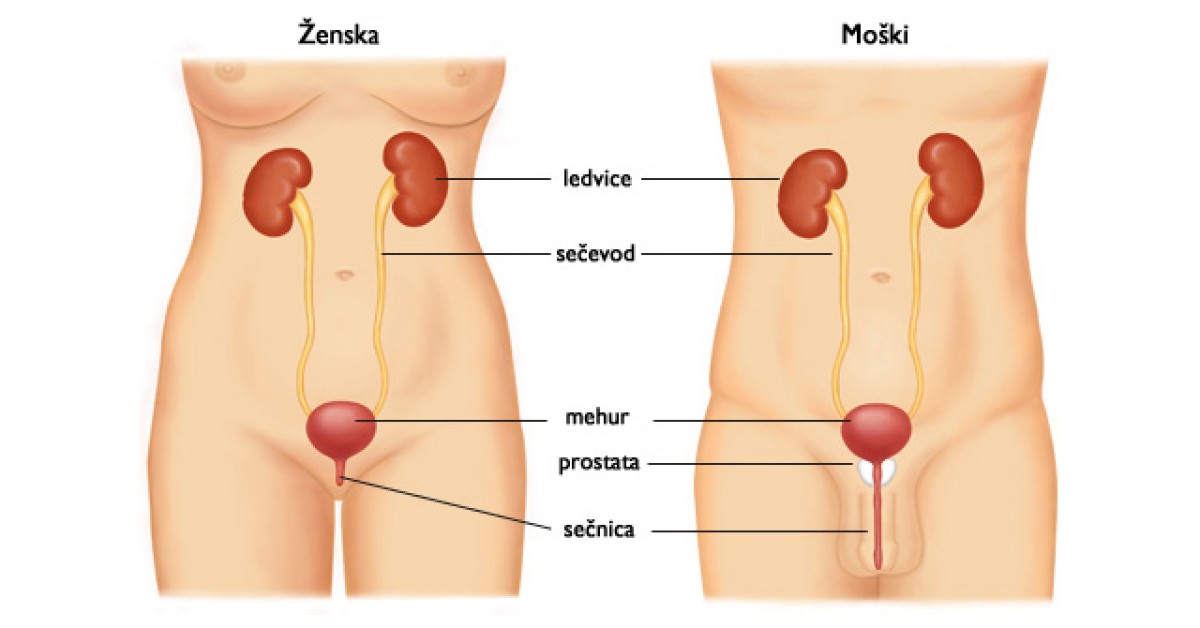 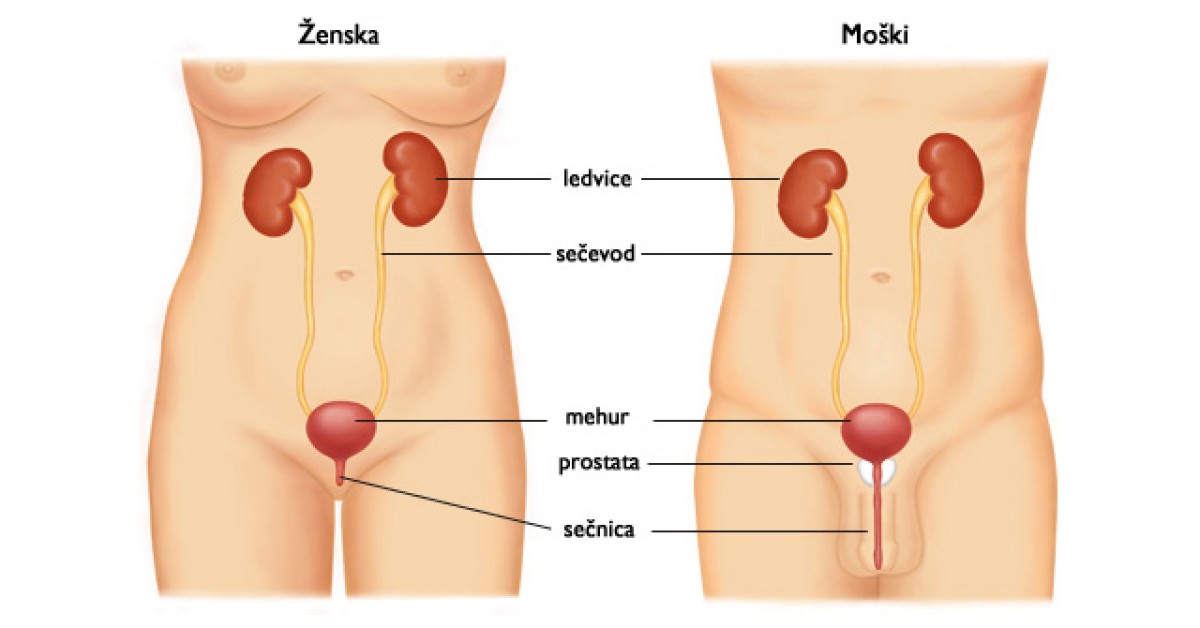 Spodnjo sliko – sestavne dele organa -  »prevedi« v slovenski jezik: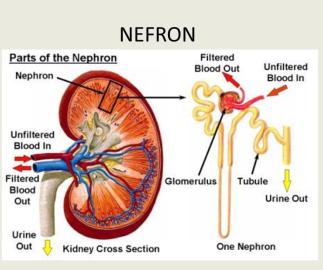 Narejeno nalogo poslikaj in pošlji na e – mail : magdalena.penko-sajn@osagpostojna.si